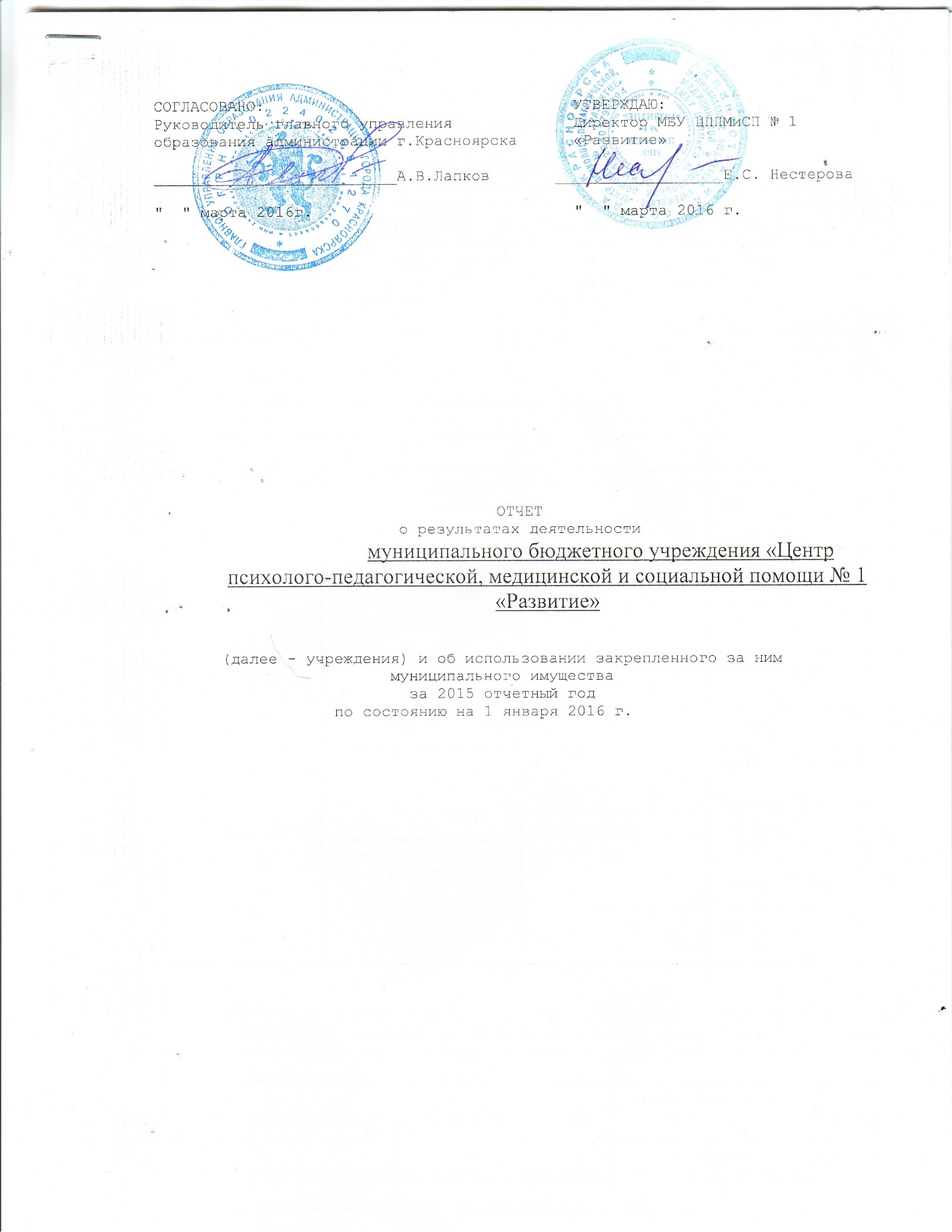 Раздел 1. Общие сведения об учреждении1. Исчерпывающий перечень видов деятельности (с указанием основных видов деятельности и иных видов деятельности, не являющихся основными), которые учреждение вправе осуществлять в соответствии с его учредительными документами, и перечень разрешительных документов (с указанием номеров, даты выдачи и сроков действия), на основании которых учреждение осуществляет деятельность (свидетельство о государственной регистрации учреждения, решение учредителя о создании учреждения и другие разрешительные документы)2. Перечень услуг (работ), которые оказываются потребителям за плату в случаях, предусмотренных нормативными правовыми (правовыми) актами, с указанием потребителей указанных услуг (работ)3. Количество штатных единиц учреждения--------------------------------<**> Заполняется в случае изменения количества штатных единиц учреждения.<***> Приводятся показатели требований к квалификации сотрудников учреждения согласно требованиям к квалификации персонала, предусмотренным муниципальным заданием.При отсутствии данного требования в муниципальном задании приводятся следующие показатели:доля сотрудников с высшим профессиональным образованием, соответствующим выполнению трудовой функции в рамках основных видов деятельности учреждения, от общего количества сотрудников учреждения (%);доля сотрудников, подлежащих прохождению повышения квалификации, от общего количества сотрудников учреждения (%): в графе 2 - плановый показатель, в графе 3 - фактически достигнутый показатель.4. Сведения о средней заработной плате работников (сотрудников) учрежденияРаздел 2. Результат деятельности учрежденияРаздел 3. Об использовании имущества,закрепленного за учреждением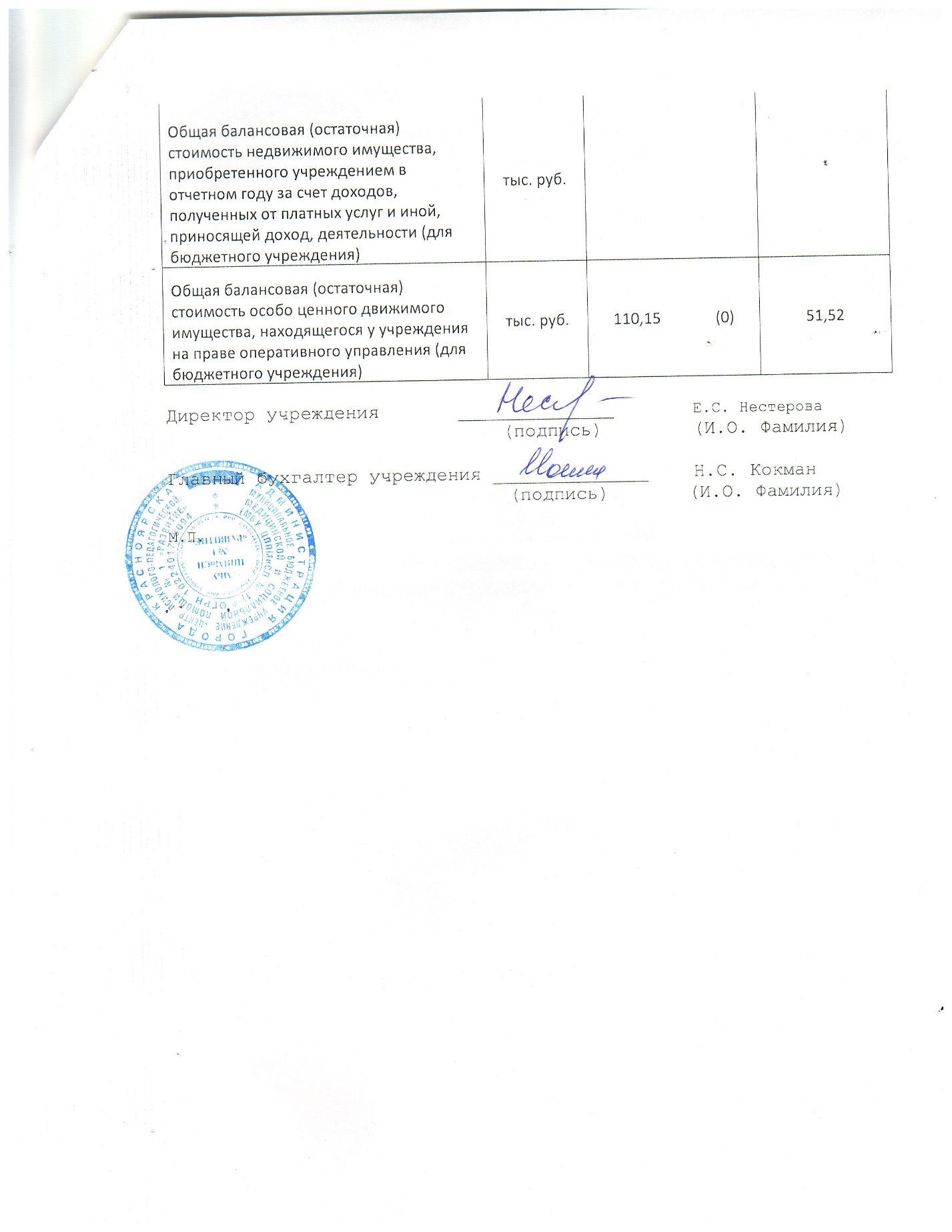 Вид деятельностиВид деятельностиРазрешительный документ с указанием номера, даты выдачи и срока              действия)Разрешительный документ с указанием номера, даты выдачи и срока              действия)2014 год2015 год2014 год2015 год          1                 2                3                4       Образовательная деятельность по образовательным программамОбразовательная деятельность по образовательным программамУстав от 18.06.2009Лицензия на право ведения образовательной деятельности РО№ 017361 от 11.03.2011Свидетельство внесении записи в ЕГРЮЛ серия 24 № 005021800 от 29.06.2009Свидетельство о государственной регистрации Серия 5-С № 18422Устав от 18.06.2009Лицензия на право ведения образовательной деятельности РО № 017361 от 11.03.2011Свидетельство внесении записи в ЕГРЮЛ серия 24 № 005021800 от 29.06.2009Образовательная деятельность по образовательным программамПредоставление социальных услуг без обеспечения проживанияУстав от 18.06.2009Лицензия на право ведения образовательной деятельности РО№ 017361 от 11.03.2011Свидетельство внесении записи в ЕГРЮЛ серия 24 № 005021800 от 29.06.2009Свидетельство о государственной регистрации Серия 5-С № 18422Устав от 18.08.2015 Лист записи ЕГРЮЛ от 03.12.2015г.№ 2152468751004Свидетельство о государственной регистрации Серия 5-С № 18422Наименование услуги(работы)Потребители услуги(работы)Нормативный правовой(правовой) акт,предусматривающий оказаниеуслуги (работы) за плату           1                      2                      3             Групповые развивающие занятия по дополнительным образовательным программам социально-педагогической направленности для детей, не посещающих дошкольные образовательные учрежденияДети в возрасте от 1,5 до 3-х летПостановление администрации г. Красноярска от 17.06.2011г. № 233 «Об утверждении тарифов на платные дополнительные образовательные услуги, оказываемые муниципальными образовательными учреждениями города Красноярска» (в ред. Постановления администрации г. Красноярска № 851 от 24.10.2013)Лицензия на осуществление образовательной деятельности № 8205-л от 05.10.2015Положение об организации платных дополнительных образовательных услуг муниципального бюджетного учреждения «Центр психолого-педагогической, медицинской и социальной помощи № 1 «Развитие» от 01.09.2015г.Групповые развивающие занятия по дополнительным образовательным программам социально-педагогической направленности для детей, не посещающих дошкольные образовательные учрежденияДети в возрасте от 3 до 5 летПостановление администрации г. Красноярска от 17.06.2011г. № 233 «Об утверждении тарифов на платные дополнительные образовательные услуги, оказываемые муниципальными образовательными учреждениями города Красноярска» (в ред. Постановления администрации г. Красноярска № 851 от 24.10.2013)Лицензия на осуществление образовательной деятельности № 8205-л от 05.10.2015Положение об организации платных дополнительных образовательных услуг муниципального бюджетного учреждения «Центр психолого-педагогической, медицинской и социальной помощи № 1 «Развитие» от 01.09.2015г.Изучение специальных модульных циклов дисциплин, не предусмотренных учебным планомДети в возрасте от 5 до 7 летПостановление администрации г. Красноярска от 17.06.2011г. № 233 «Об утверждении тарифов на платные дополнительные образовательные услуги, оказываемые муниципальными образовательными учреждениями города Красноярска» (в ред. Постановления администрации г. Красноярска № 851 от 24.10.2013)Лицензия на осуществление образовательной деятельности № 8205-л от 05.10.2015Положение об организации платных дополнительных образовательных услуг муниципального бюджетного учреждения «Центр психолого-педагогической, медицинской и социальной помощи № 1 «Развитие» от 01.09.2015г. Наименование показателя    Начало      отчетного      года        Конец     отчетного      года    Причины, приведшие к  изменению штатных      единиц <**>            1                  2           3                4         Количественный состав    сотрудников, человек     3232Квалификация сотрудников <***>98,4 %100     Наименование показателя      Год, предшествующей       отчетному         Отчетный год                  1                          2                   3        Средняя заработная плата        работников (сотрудников)        учреждения, рублей              16 002,73 19 725,00     Наименование показателя      Единицы  измерения Год, предшествующий     отчетному     Отчетный   год  Изменение (увеличение,           уменьшение) балансовой           (остаточной) стоимости           нефинансовых активов относительнопредыдущего отчетного года       %         115,80109,10/98,95 Общая сумма выставленных         требований в возмещение ущерба понедостачам и хищениям            материальных ценностей, денежных средств, а также от порчи        материальных ценностей           тыс. руб. Изменение (увеличение,           уменьшение) дебиторской и        кредиторской задолженности       учреждения в разрезе поступлений (выплат), предусмотренных планом финансово-хозяйственной          деятельности учреждения          относительно предыдущего         отчетного года, с указанием      причин образования просроченной  кредиторской задолженности, а    также дебиторской задолженности, нереальной к взысканию           %         56,78/212,39Сумма доходов, полученных        учреждением от оказания платных  услуг (выполнения работ)         тыс. руб. 494,11716,75 Цены (тарифы) на платные услуги  (работы), оказываемые            потребителям (в динамике в       течение отчетного периода)       руб.      56,4056,40 Общее количество потребителей,   воспользовавшихся услугами       (работами) учреждения, в том     числе:                           человек   19431683 платными для потребителей        человек   127Количество жалоб потребителей и  принятые по результатам их       рассмотрения меры                единиц    Суммы кассовых и плановых        поступлений (с учетом возвратов) в разрезе поступлений,           предусмотренных планом финансово-хозяйственной деятельности       учреждения (для бюджетного       учреждения)                      тыс. руб. 7059,378 161,42 Суммы кассовых и плановых выплат (с учетом восстановленных        кассовых выплат) в разрезе       выплат, предусмотренных планом   финансово-хозяйственной          деятельности учреждения (для     бюджетного учреждения)           тыс. руб. 7060,35 8 161,42Показатели кассового исполнения  бюджетной сметы учреждения (для  казенного учреждения)            тыс. руб. Показатели доведенных учреждению лимитов бюджетных обязательств   (для казенного учреждения)       тыс. руб. Наименование показателя Единицы измерения На 01.01.2015На 31.12.2015Общая балансовая (остаточная) стоимость имущества учреждения, в том числе:тыс. руб.1209,91                 (533,13)1257,82(527,56) балансовая (остаточная) стоимость закрепленного за учреждением недвижимого имущества тыс. руб.754,67                   (533,13)754,67(527,56) общая балансовая (остаточная) стоимость недвижимого имущества, находящегося у учреждения на праве оперативного управления тыс. руб.754,67                   (533,13)754,67(527,56) общая балансовая (остаточная) стоимость недвижимого имущества, находящегося у учреждения на праве оперативного управления и переданного в аренду тыс. руб.общая балансовая (остаточная) стоимость недвижимого имущества, находящегося у учреждения на праве оперативного управления и переданного в безвозмездное пользование тыс. руб.общая балансовая (остаточная) стоимость движимого имущества, находящегося у учреждения на праве оперативного управления тыс. руб.455,24                (0))503,15(0) общая балансовая (остаточная) стоимость движимого имущества, находящегося у учреждения на праве оперативного управления и переданного в аренду тыс. руб.общая балансовая (остаточная) стоимость движимого имущества, находящегося у учреждения на праве оперативного управления и переданного в безвозмездное пользование тыс. руб.Общая площадь объектов недвижимого имущества, закрепленная за учреждением, в том числе:кв. метров 324,50324,50 общая площадь объектов недвижимого имущества, находящегося у учреждения на праве оперативного управления кв. метров 324,50324,50 общая площадь объектов недвижимого имущества, находящегося у учреждения на праве оперативного управления и переданного в аренду кв. метров общая площадь объектов недвижимого имущества, находящегося у учреждения на праве оперативного управления и переданного в безвозмездное пользование кв. метров Количество объектов недвижимого имущества, находящегося у учреждения на праве оперативного управления единиц 22 Объем средств, полученных в отчетном году от распоряжения в установленном порядке имуществом, находящимся у учреждения на праве оперативного управления тыс. руб.Объем средств, потраченных в отчетном году на содержание имущества, находящегося в оперативном управлении тыс. руб.Общая балансовая (остаточная) стоимость недвижимого имущества, приобретенного учреждением в отчетном году за счет средств, выделенных органом, осуществляющим функции и полномочия учредителя, учреждению на указанные цели (для бюджетного учреждения)тыс. руб.